LES PASSEJAÏRES DE VARILHES                    				  	 FICHE ITINÉRAIREVARILHES n° 70"Cette fiche participe à la constitution d'une mémoire des itinéraires proposés par les animateurs du club. Eux seuls y ont accès. Ils s'engagent à ne pas la diffuser en dehors du club."Date de la dernière mise à jour : 7 novembre 2019La carte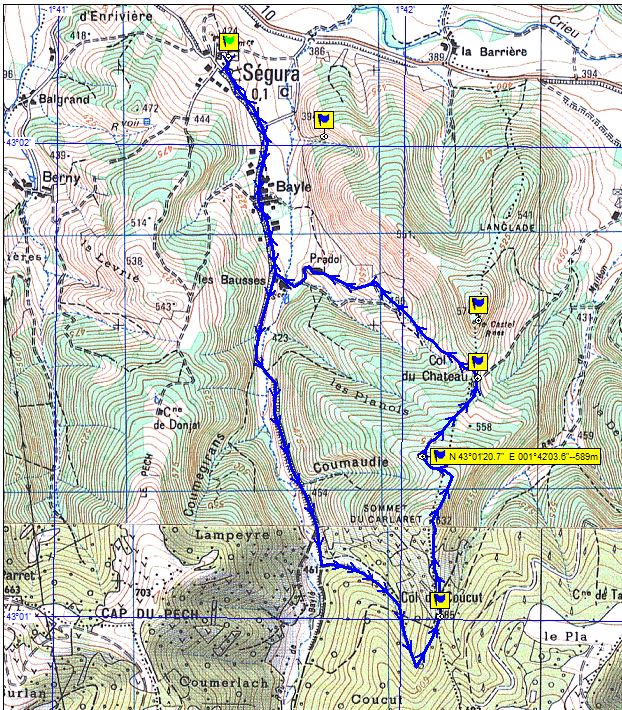 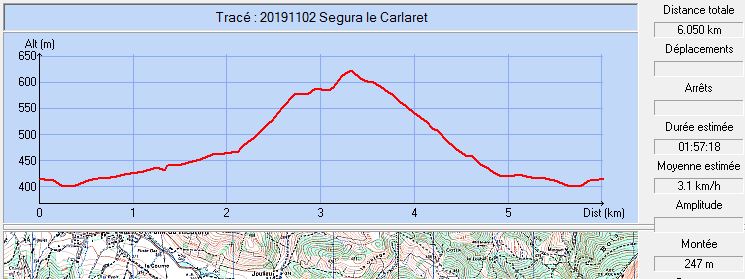 Commune de départ et dénomination de l’itinéraire : Ségura – Parking du cimetière - Boucle depuis Ségura par le Col du Coucut, le sommet du Carlaret et le Col du châteauDate, animateur(trice), nombre de participants (éventuel) :02.11.2019 – C. Marin – 16 participantsL’itinéraire est décrit sur les supports suivants : Pas de descriptif particulierClassification, temps de parcours, dénivelé positif, distance, durée :Promeneur – 2h15 – 250 m – 6,5 km – ½ journéeBalisage : Pas de balisageParticularité(s) : Site ou point remarquable :L’église de SéguraLe beau parcours en crête entre le col du Coucut et le sommet du CarlaretTrace GPS : Oui Distance entre la gare de Varilhes et le lieu de départ : 7 kmObservation(s) : Faites à l’occasion de la sortie du 2 novembre 2019Passage délicat d’un gué au km 1,300 environ (coordonnées 31 T 0393545/4764468) le chemin commence à être envahi par la végétation entre les kms 2,500 dans la montée vers le Col du Coucut (coordonnées 31 T 0394023/4763587) et 3,000 (coordonnées 31 T 0394118/4763303). Une petite expédition avec cisailles et sécateurs serait utile !Du col du château, on peut faire un détour vers les ruines du Castel